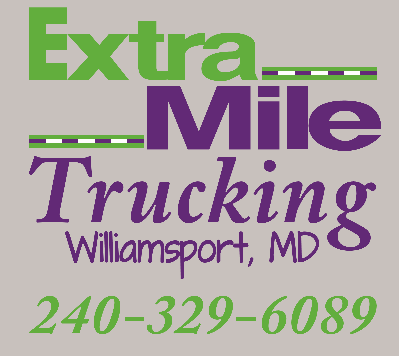     Fed Ex GroundD.O.T. Driver Employment Application    Fed Ex GroundD.O.T. Driver Employment Applicationis an Equal Opportunity Employer and fully subscribes to the principles of Equal Employment Opportunities.  The Civil Rights Act of 1964 and States and Local Laws prohibitis an Equal Opportunity Employer and fully subscribes to the principles of Equal Employment Opportunities.  The Civil Rights Act of 1964 and States and Local Laws prohibitis an Equal Opportunity Employer and fully subscribes to the principles of Equal Employment Opportunities.  The Civil Rights Act of 1964 and States and Local Laws prohibitis an Equal Opportunity Employer and fully subscribes to the principles of Equal Employment Opportunities.  The Civil Rights Act of 1964 and States and Local Laws prohibitis an Equal Opportunity Employer and fully subscribes to the principles of Equal Employment Opportunities.  The Civil Rights Act of 1964 and States and Local Laws prohibitdiscrimination on the basis of race, color, religion, sex, or national origin.  In addition, Federal Law prohibits discrimination based on a handicap and the Age Discriminationdiscrimination on the basis of race, color, religion, sex, or national origin.  In addition, Federal Law prohibits discrimination based on a handicap and the Age Discriminationdiscrimination on the basis of race, color, religion, sex, or national origin.  In addition, Federal Law prohibits discrimination based on a handicap and the Age Discriminationdiscrimination on the basis of race, color, religion, sex, or national origin.  In addition, Federal Law prohibits discrimination based on a handicap and the Age Discriminationdiscrimination on the basis of race, color, religion, sex, or national origin.  In addition, Federal Law prohibits discrimination based on a handicap and the Age Discriminationin Employment Act of 1967 and some State and Local laws prohibit discrimination on the basis of age.  The Federal Motor Carrier Safety Regulations requires specific qualificationsfor commercial driver’s which are listed in Parts 383 and 391. It is our policy to comply with these Acts and Regulations.in Employment Act of 1967 and some State and Local laws prohibit discrimination on the basis of age.  The Federal Motor Carrier Safety Regulations requires specific qualificationsfor commercial driver’s which are listed in Parts 383 and 391. It is our policy to comply with these Acts and Regulations.in Employment Act of 1967 and some State and Local laws prohibit discrimination on the basis of age.  The Federal Motor Carrier Safety Regulations requires specific qualificationsfor commercial driver’s which are listed in Parts 383 and 391. It is our policy to comply with these Acts and Regulations.in Employment Act of 1967 and some State and Local laws prohibit discrimination on the basis of age.  The Federal Motor Carrier Safety Regulations requires specific qualificationsfor commercial driver’s which are listed in Parts 383 and 391. It is our policy to comply with these Acts and Regulations.in Employment Act of 1967 and some State and Local laws prohibit discrimination on the basis of age.  The Federal Motor Carrier Safety Regulations requires specific qualificationsfor commercial driver’s which are listed in Parts 383 and 391. It is our policy to comply with these Acts and Regulations.GENERAL INFORMATIONCopies RequiredDrivers License/SS Card/ Med CardName:Address:Phone:(                )                                                   DOB:/                    /SSN:CDL Type:License #:Issue Date:/                    /Expiration date:/                    /Medical Examiner Name:Phone Number:(                )                                                   Address:National Registry #:Issue Date:/                    /Expiration Date:/                    /Emergency Contact Name:Address:Phone:(                )                                                   Mothers Maiden Name:EMPLOYMENT HISTORY (MUST INCLUDE PREVIOUS 10 YEARS)EMPLOYMENT HISTORY (MUST INCLUDE PREVIOUS 10 YEARS)Work Experience: (Current)Dates  /          /           to           /         /      AddressPosition:Reason for Leaving: Contact number(                )                                                   Contact   Work Experience: (2nd)Dates  /          /           to           /         /      AddressPosition:Reason for Leaving: Contact number(                )                                                   Contact   Work Experience: (3rd)Dates  /          /           to           /         /      AddressPosition:Reason for Leaving: Contact number(                )                                                   Contact   Work Experience: (4th)Dates  /          /           to           /         /      AddressPosition:Reason for Leaving: Contact number(                )                                                   Contact   Work Experience: (5th)Dates  /          /           to           /         /      AddressPosition:Reason for Leaving: Contact number(                )                                                   Contact   Work Experience: (6th)Dates  /          /           to           /         /      AddressPosition:Reason for Leaving: Contact number(                )                                                   Contact   Work Experience: (7th)Dates  /          /           to           /         /      AddressPosition:Reason for Leaving: Contact number(                )                                                   Contact   Work Experience: (8th)Dates  /          /           to           /         /      AddressPosition:Reason for Leaving: Contact number(                )                                                   Contact   Are you Authorized to work in the United States?  Yes______      No______Are you Authorized to work in the United States?  Yes______      No______Are you Authorized to work in the United States?  Yes______      No______Are you Authorized to work in the United States?  Yes______      No______Have you attended a Driving School ?  If Yes, Where___________________     Dates Attended  _________    To    __________________Have you attended a Driving School ?  If Yes, Where___________________     Dates Attended  _________    To    __________________Have you attended a Driving School ?  If Yes, Where___________________     Dates Attended  _________    To    __________________Have you attended a Driving School ?  If Yes, Where___________________     Dates Attended  _________    To    __________________Have you ever worked for Fed Ex Ground ?    Yes  _____      No______                From  _________      To      __________Have you ever worked for Fed Ex Ground ?    Yes  _____      No______                From  _________      To      __________Have you ever worked for Fed Ex Ground ?    Yes  _____      No______                From  _________      To      __________Have you ever worked for Fed Ex Ground ?    Yes  _____      No______                From  _________      To      __________Has any license ever been suspended or revoked?  Yes  _____   No_____ Has any license ever been suspended or revoked?  Yes  _____   No_____ Were you ever convicted of a felony?                      Yes______      No_____            If yes, when? ________                                                                                                                                                  Explain: ____________________________________________Were you ever convicted of a felony?                      Yes______      No_____            If yes, when? ________                                                                                                                                                  Explain: ____________________________________________Were you ever convicted of a felony?                      Yes______      No_____            If yes, when? ________                                                                                                                                                  Explain: ____________________________________________Were you ever convicted of a felony?                      Yes______      No_____            If yes, when? ________                                                                                                                                                  Explain: ____________________________________________Have you ever been convicted for DUI, narcotics, etc ?  Yes______  No_____        If yes, when? ________                                                                                                                                                   Explain: ___________________________________________Have you ever been convicted for DUI, narcotics, etc ?  Yes______  No_____        If yes, when? ________                                                                                                                                                   Explain: ___________________________________________Have you ever been convicted for DUI, narcotics, etc ?  Yes______  No_____        If yes, when? ________                                                                                                                                                   Explain: ___________________________________________Have you ever been convicted for DUI, narcotics, etc ?  Yes______  No_____        If yes, when? ________                                                                                                                                                   Explain: ___________________________________________Have you ever tested positive or refused a drug test for drugs or alcohol?  Yes____        No_____         If yes, when? ________                                                                                                                                           Explain: ________________________________________________Have you ever tested positive or refused a drug test for drugs or alcohol?  Yes____        No_____         If yes, when? ________                                                                                                                                           Explain: ________________________________________________Have you ever tested positive or refused a drug test for drugs or alcohol?  Yes____        No_____         If yes, when? ________                                                                                                                                           Explain: ________________________________________________Have you ever tested positive or refused a drug test for drugs or alcohol?  Yes____        No_____         If yes, when? ________                                                                                                                                           Explain: ________________________________________________Have you ever abandoned your equipment?    Yes_____        No_____          If yes, when? ________                                                                                                                                          Explain: ________________________________________________Have you ever abandoned your equipment?    Yes_____        No_____          If yes, when? ________                                                                                                                                          Explain: ________________________________________________Have you ever abandoned your equipment?    Yes_____        No_____          If yes, when? ________                                                                                                                                          Explain: ________________________________________________Have you ever abandoned your equipment?    Yes_____        No_____          If yes, when? ________                                                                                                                                          Explain: ________________________________________________DRIVING EXPERIENCEYears ExperienceClass of EquipmentStraight TruckTractor Semi - TrailerTractor - DoublesACCIDENT HISTORY (PREVIOUS 3 YEARS)ACCIDENT HISTORY (PREVIOUS 3 YEARS)       DateLocation              Description                                                              DescriptionTRAFFIC CONVICTIONS (PREVIOUS 3 YEARS)TRAFFIC CONVICTIONS (PREVIOUS 3 YEARS)       DateLocation                Description                                                            DescriptionAPPLICANT CERTIFICATIONI hereby authorize to make inquiry about any of the information on my employment application that which I otherwise represent in my application forI hereby authorize to make inquiry about any of the information on my employment application that which I otherwise represent in my application forI hereby authorize to make inquiry about any of the information on my employment application that which I otherwise represent in my application forI hereby authorize to make inquiry about any of the information on my employment application that which I otherwise represent in my application foremployment, whether written or verbal.  I understand that the information I provide regarding current and/or previous employers may be used, and those employer(s) will be contacted, for the purposes of investigatingI understand that the information I provide regarding current and/or previous employers may be used, and those employer(s) will be contacted, for the purposes of investigatingI understand that the information I provide regarding current and/or previous employers may be used, and those employer(s) will be contacted, for the purposes of investigatingI understand that the information I provide regarding current and/or previous employers may be used, and those employer(s) will be contacted, for the purposes of investigating my safety performance history as required by 49 CFR 391.23 (d) and (e), and I understand I have the right to, (1) Review the information provided by previous employers my safety performance history as required by 49 CFR 391.23 (d) and (e), and I understand I have the right to, (1) Review the information provided by previous employers my safety performance history as required by 49 CFR 391.23 (d) and (e), and I understand I have the right to, (1) Review the information provided by previous employers my safety performance history as required by 49 CFR 391.23 (d) and (e), and I understand I have the right to, (1) Review the information provided by previous employers (2) Have errors in the information corrected by previous employer,employers and for those employers to re-send the corrected information to the prospective (3)  Have a rebuttal  (2) Have errors in the information corrected by previous employer,employers and for those employers to re-send the corrected information to the prospective (3)  Have a rebuttal  (2) Have errors in the information corrected by previous employer,employers and for those employers to re-send the corrected information to the prospective (3)  Have a rebuttal  (2) Have errors in the information corrected by previous employer,employers and for those employers to re-send the corrected information to the prospective (3)  Have a rebuttal statement attached to the alleged erroneous information, if the previous employers(s) and cannot agree on the accuracy of the information.statement attached to the alleged erroneous information, if the previous employers(s) and cannot agree on the accuracy of the information.statement attached to the alleged erroneous information, if the previous employers(s) and cannot agree on the accuracy of the information.statement attached to the alleged erroneous information, if the previous employers(s) and cannot agree on the accuracy of the information.I certify that this application was completed by me, and that all entries on it and information in it are true and complete to the best of my knowledge.  I understand that any misrepresentation of fact,  as stated or implied, in my employment application, other document(s) or verbally may be sufficient reason for not hiring me or dismissal.I further understand that should an offer of employment be made, it shall be conditioned upon satisfaction of specified conditions that may include a drug I further understand that should an offer of employment be made, it shall be conditioned upon satisfaction of specified conditions that may include a drug I further understand that should an offer of employment be made, it shall be conditioned upon satisfaction of specified conditions that may include a drug I further understand that should an offer of employment be made, it shall be conditioned upon satisfaction of specified conditions that may include a drug test, references, and various consumer reports such as education, employment, criminal history, and driving record.test, references, and various consumer reports such as education, employment, criminal history, and driving record.test, references, and various consumer reports such as education, employment, criminal history, and driving record.test, references, and various consumer reports such as education, employment, criminal history, and driving record.______________________________________________                                                 ___________________       Applicant’s Signature                                                                                                         Date______________________________________________                                                 ___________________       Applicant’s Signature                                                                                                         DateDate